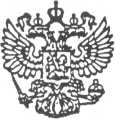   АДМИНИСТРАЦИЯ  МУНИЦИПАЛЬНОГО ОБРАЗОВАНИЯ  «ХОЗЬМИНСКОЕ»165121, Архангельская  область, Вельский  район, п. Хозьмино, ул. Центральная, д. 23, т/ф 3-72-55ПОСТАНОВЛЕНИЕот 23 марта 2020 года   № 6Об утверждении Порядка формирования перечня налоговых расходови осуществления оценки налоговых расходовмуниципального образования «Хозьминское»Вельского муниципального района Архангельской области 	В соответствии со статьей 174.3 Бюджетного кодекса Российской Федерации, общими требованиями к оценке налоговых расходов субъектов Российской Федерации и муниципальных образований, утвержденными постановлением Правительства Российской Федерации от 22 июня 2019 года                      № 796,  ПОСТАНОВЛЯЮ:	1. Утвердить Порядок формирования перечня налоговых расходов                    и осуществления оценки налоговых расходов муниципального образования «Хозьминское».	2. Разместить настоящее постановление на официальном сайте администрации  муниципального образования «Хозьминское».	3. Контроль за исполнением постановления  возложить на консультанта                по бухгалтерским и финансовым вопросам администрации муниципального образования «Хозьминское».	4. Постановление от 05 февраля 2020 года № 5 «Об утверждении Порядка оценки эффективности налоговых льгот (налоговых расходов) в муниципальном образовании «Хозьминское» по местным налогам» признать утратившим силу.	5. Настоящее постановление вступает в силу со дня его  обнародования.	Глава МО «Хозьминское»                                                   Е.В. Суслова                                                                                                